Vacation Bible School 2022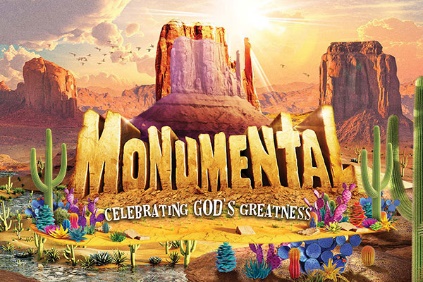 June 6-10   9-11:30 a.m.Registration FormVBS is for ages 3 through 4th grade • $40 per child • Registration Deadline May 29.We are looking for incoming 5th grade through high school to help with VBS.Fill out the form below for both volunteers and participants.(One form per child please)CIRCLE ONE:   			Volunteer			ParticipantStudent Name: _______________________________________________________________Age: ___________ Birthdate: ________________ Grade Completed: __________________Allergies or medical conditions: ________________________________________________Family Information:Parents/Guardians Name(s): ___________________________________________________Address: _____________________________________________________________________Email (s): ____________________________________________________________________Best Phone Number: __________________________________________________________Emergency Contact: ___________________________________________________________Emergency Contact Phone: _____________________________________________________Registration Deadline May 29. Please return form with payment to the Parish Office. Make checks payable to Saint Matthew ($40/child).Contact Jackie Noll at jnoll@saintmatt.org.